ПОЛОЖЕНИЕо тематическом контроле в муниципальном бюджетном дошкольном образовательном учреждении детском саду «Солнышко»1. ОБЩИЕ ПОЛОЖЕНИЯ1.1. Настоящее положение разработано в соответствии с «Положением о контрольно-аналитической деятельности МБДОУ детский сад «Солнышко» и регламентирует содержание и порядок проведения тематического контроля администрацией МБДОУ (далее − ДОУ).1.2. Под тематическим контролем понимается проведение руководителем ДОУ и старшим воспитателем проверок, наблюдений, обследований, осуществляемых в порядке руководства и контроля в пределах своей компетенции по отдельным проблемам деятельности ДОУ (одному направлению работы).1.3. Тематический контроль в ДОУ проводится в целях:- реализации принципов государственной политики и соблюдения законодательства РФ в области образования;- изучения фактического состояния дел по конкретному вопросу;- совершенствования уровня деятельности ДОУ;- повышения педагогического мастерства воспитателей и специалистов, работающих в ДОУ;- улучшения качества учебно-воспитательной работы как всего педагогического коллектива, так и каждого воспитателя в отдельности по одному конкретному вопросу;- анализа и прогнозирования тенденций развития образовательного процесса в ДОУ.1.4. Должностные лица ДОУ, осуществляющие тематический контроль, руководствуются Конституцией РФ, законодательством в области образования, указами Президента РФ, постановлениями и распоряжениями Правительства РФ, нормативно-правовыми актами, изданными Министерством образования и науки РФ, органами местного самоуправления, Уставом ДОУ, настоящим Положением.2.ОСНОВНЫЕ ЗАДАЧИ ТЕМАТИЧЕСКОГО КОНТРОЛЯ.Контроль за исполнением законодательства в области образования.Выполнение нарушений и неисполнения законодательных и иных нормативных правовых актов и принятия мер по их пресечению.Определение соответствия результатов деятельности детского сада федеральным государственным требованиям.Изучение результатов педагогической деятельности, выявление отрицательных и положительных тенденций в организации образовательного процесса и разработка по этой основе предложений по устранению негативных тенденций, распространение педагогического опытаИнструктирование должностных лиц по вопросам изменения действующих в образовании норм, правил, оказание методической помощи.Анализ результатов выполнения приказов и распоряжений в детском садуОпределение деятельности детского сада на соответствие заявленным программам.Организационные виды, формы и методы тематического контроляТематический контроль является видом контроля, который дает наиболее полную информацию о работе с детьми педагогического коллектива или отдельного воспитателя. Темы контроля представляются в годовом плане. Чтобы тематический контроль был результативным, его тщательно планируют. Составление программы тематического контроля делается с учетом специфики детского сада и результатов работы по выбранной теме в предшествующие годы. 
Программа содержит сроки контроля, исполнителей, задачи, вопросы, план контроля, сновные формы и методы контроля, оценочный инструментарий. В плане тематического контроля обычно выделяю 5 блоков: 
1. Выявление уровня знаний, умений, навыков, воспитанности детей. 
2. Оценка профессиональных умений воспитателя. Эффективность используемых им методов и приемов работы с детьми. Формы организации детского коллектива. Система профессионального роста педагогов ДОУ. 
3. Уровень планирования режимных моментов, системность и последовательность. Соответствие возрастным особенностям детей и программе, по которой работает учреждение. Наличие в методическом кабинете ДОУ разработок, рекомендаций в помощь к планированию. 
4. Оценка предметно-развивающей среды, условий для организации педпроцесса по данному направлению, наличие разнообразных пособий. 
5. Взаимодействие с родителями для развития ребенка. Использование разнообразных форм педагогического просвещения родителей. Оценка родителями результативности работы педагога.4. ОСНОВНЫЕ ПРАВИЛА КОНТРОЛЯ4.1. Контроль осуществляет руководитель ДОУ или по его поручению старший воспитатель ДОУ.4.2. В качестве экспертов к участию в контроле могут привлекаться и отдельные специалисты.Руководитель ДОУ вправе обратиться в органы управления, научные и методические учреждения за помощью в организации и проведении контроля. Помощь может быть представлена в том числе в виде проведения проверок по отдельным направлениям деятельности, участия компетентных специалистов в проведении конкретных мероприятий по контролю, консультирования.4.3. Руководитель ДОУ издает приказ о сроках проверки, назначении председателя комиссии и её членов, определении темы проверки, разработке плана-задания контроля и установлении сроков представления итоговых материалов.Привлеченные специалисты, осуществляющие контроль, должны обладать необходимой квалификацией.4.4. Председатель комиссии разрабатывает план-задание контроля и утверждает его у руководителя ДОУ не позднее, чем за пять дней до начала проверки.План-задание устанавливает особенности конкретной проверки:цели и сроки контроля;объекты, подлежащие контролю;нормативно-правовые акты, которыми будут руководствоваться эксперты;вопросы, задания, материалы, требуемые для обеспечения достаточной информированности и сравнимости результатов контроля для подготовки итогового документа (справки) по отдельным разделам деятельности ДОУ или должностного лица;список итоговых документов контроля.Председатель комиссии должен ознакомить должностные лица с планом-заданием контроля в сроки, установленные приказом руководителя ДОУ.Должностные лица после ознакомления с планом-заданием контроля должны поставить под ним подписи, удостоверяющие, что они ознакомлены с планом-заданием контроля.4.5. Периодичность, виды и темы контроля определяются на основе проблемно-ориентированного анализа работы ДОУ по итогам учебного года, основных тенденций развития образования в ДОУ, регионе, стране.4.6. Основаниями для проведения тематического контроля являются:-       годовой план работы ДОУ (раздел «Контроль»);4.7. Продолжительность тематической проверки не должна превышать 5-10 дней с посещением проверяющим не более шести занятий и других мероприятий.4.8. Педагоги должны быть ознакомлены с планом-заданием проверки заранее, согласно сроков, установленных приказом руководителя ДОУ.4.9. Эксперты имеют право запрашивать необходимую информацию, изучать документацию, относящуюся к вопросу проверки.4.10. При обнаружении в ходе проверки нарушений законодательства РФ в области образования о них сообщается руководителю ДОУ.5. РЕЗУЛЬТАТЫ ТЕМАТИЧЕСКОГО КОНТРОЛЯ5.1. Результаты тематического контроля оформляются в форме справки.Справка о результатах контроля должна содержать констатацию фактов, выводы и, при необходимости, предложения.5.2. Информация о результатах проведенного контроля доводится до работников ДОУ в течение семи дней с момента завершения проверки.Должностные лица после ознакомления с результатами контроля должны поставить подписи под справкой о результатах контроля, удостоверяющие о том, что они ознакомлены с результатами контроля.При этом они вправе сделать запись в справке о результатах контроля о несогласии с результатами контроля в целом или по отдельным фактам и выводам. В случаях когда отсутствует возможность получить подпись проверяемого, запись об этом делает председатель комиссии, осуществляющий проверку, или руководитель ДОУ.5.3. По итогам контроля в зависимости от его формы, целей и задач и с учетом реального положения дел:-       проводятся заседания педагогических или методических советов, производственные совещания, рабочие совещания с педагогическим составом;-        сделанные замечания и предложения проверяющих лиц фиксируются в документации согласно номенклатуре дел ДОУ;-       принимаются меры, направленные на совершенствование воспитательно-образовательного процесса и повышения качества оздоровительных, профилактических, воспитательно-образовательных мероприятий, повышение качества знаний, уровня воспитанности и развития детей дошкольного возраста;-       результаты контроля могут учитываться при проведении аттестации педагогических кадров.5.4. Руководитель ДОУ по результатам тематического контроля принимает следующие решения:-       об издании соответствующего приказа;-       об обсуждении итоговых материалов контроля коллегиальным органом;-       о проведении повторного тематического контроля с привлечением определенных специалистов (экспертов);-       о привлечении к дисциплинарной ответственности должностных лиц;-       о поощрении работников;-       иные решения в пределах своей компетенции.ПРИНЯТОна Общем собрании трудового коллективаМБДОУ д.с. «Солнышко»Протокол №  2  от  29 декабря 2014 г.УТВЕРЖДЕНОЗаведующим МБДОУ детский сад «Солнышко»________/ Шишова Л. С.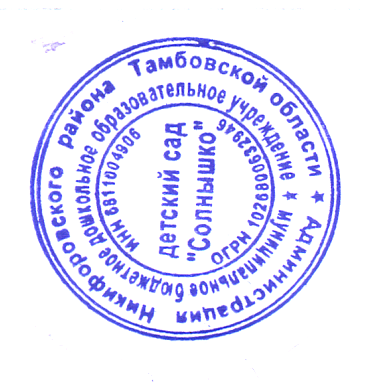 Приказ №  60  от  30 января 2015 г.